                     Утверждаю                                                                                                                                           Директор школы ________Винокурова И.Г.
Анализ работы школьной библиотекиЗа 2018-2019 учебный год.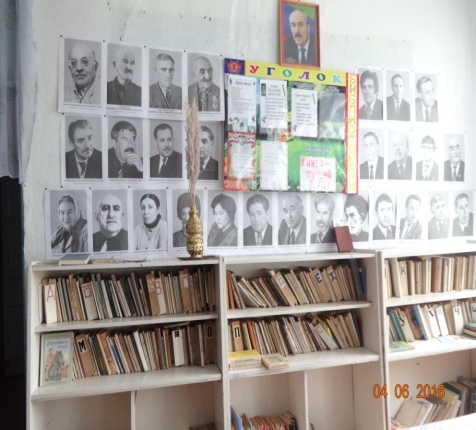 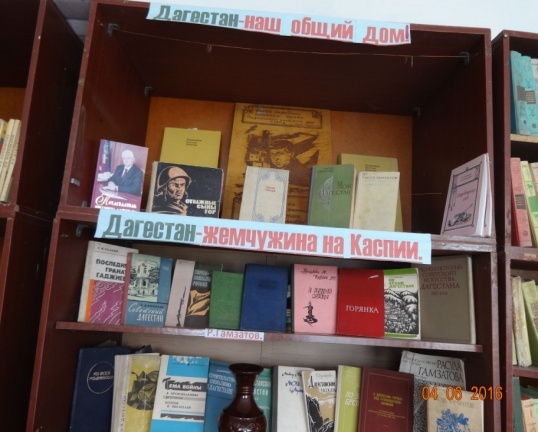 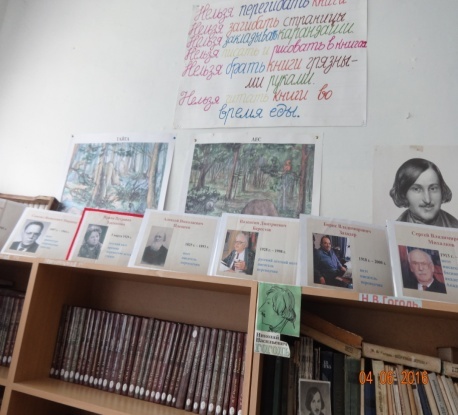 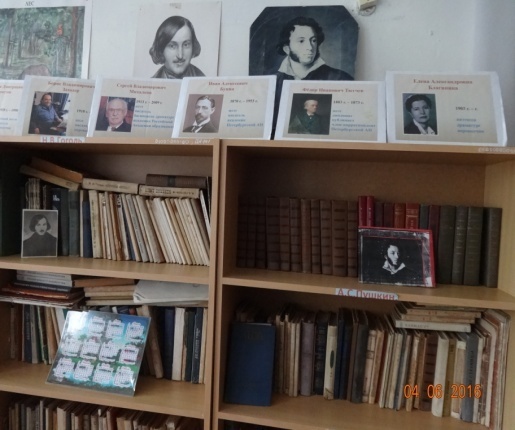 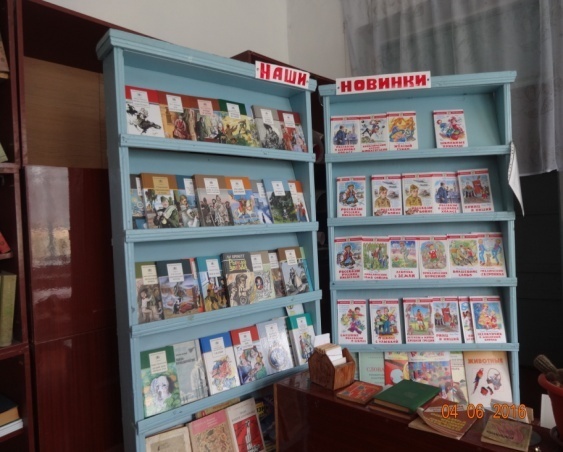 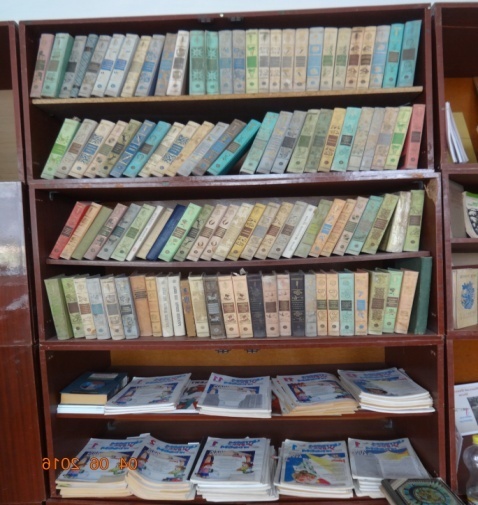 Педагог-библиотекарь: Раджабова Р.М.МКОУ «Крайновская СОШ».Анализ работы  школьной библиотеки МКОУ «Крайновская СОШ » за 2018-2019 учебный год.Цель работы нашей школьной библиотеки:Создание условий для воспитания разносторонней, интеллектуально и духовно развитой личности на основе использования литературных традиций и достижений современных информационных технологий.Библиотеку можно сравнить с осью, вокруг которой вращается вся культурная жизнь школы. Наша цель поддержать и сохранить это движение Изменение содержания учебных программ, форм и методов обучения, структуры внеучебной  деятельности предполагает активное участие школьной библиотеки в учебно-воспитательном процессе. Библиотека становится информационным центром школы. Ни для кого не секрет, что дети сейчас мало читают, да изменилась и мотивация чтения - книга становится источником полезной информации. Конечно, одна из главных задач школьной библиотеки - обеспечить учебный процесс.Но наиглавнейшей, самой важной миссией считаем приобщение к чтению, формирование читательского вкуса, воспитание читателя. Чтобы он, читатель, познавая электронный мир и погружаясь в него, любил и ценил книгу. Чтобы чтение для него стало удовольствием, самостоятельной ценностью, достойным занятием. Основной фонд библиотеки  22 710 экземпляра.  Из них: учебной литературы-4 350  экземпляров, художественная литература-18 360 экземпляров, методические пособия 558 экземпляров.  Расстановка библиотечного фонда в соответствии с ББК. Учебный фонд  расставлен по классам, внутри по предметам. В библиотечном обслуживании охвачены все учащиеся и работники школы, а так же родители и выпускники школы. В классах  проводились  рейды  по проверке  учебников, по  результатам  проверок  выпускались «Молнии». Совместно  с учителями  ИЗО были проведены  конкурсы  рисунков: «Времена года», во втором классе проводился конкурс  «Мой любимый сказочный герой ». К каждому  празднику  выпускались  стенгазеты.На «День учителя»,  на «Международный день школьных библиотек»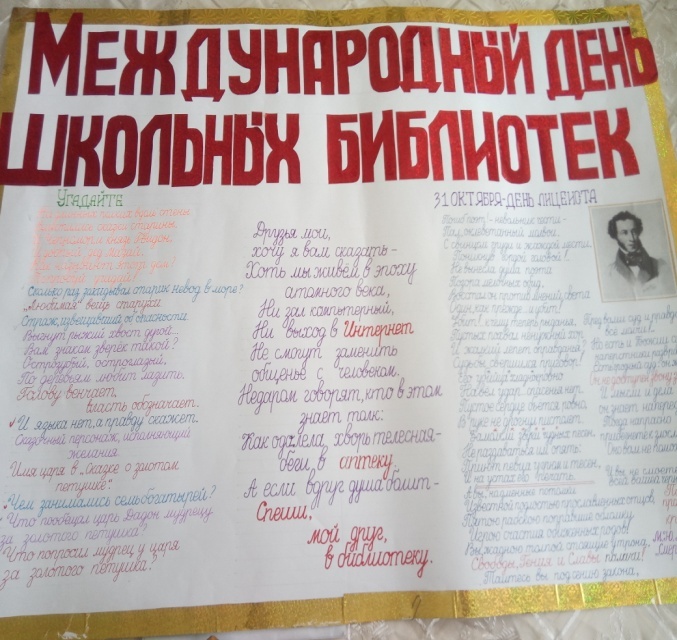 «День народного единства»                                                                                      «День матери ».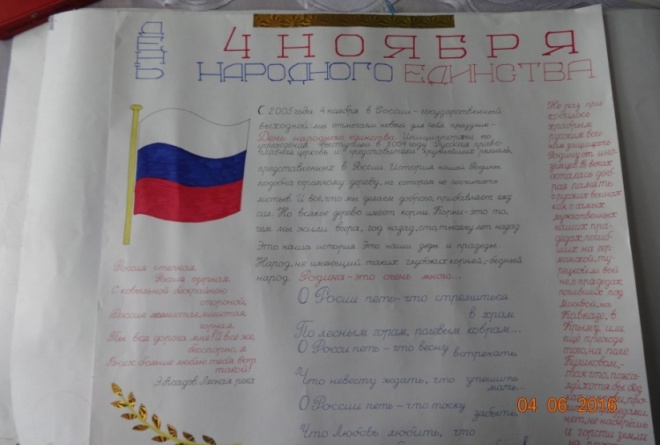 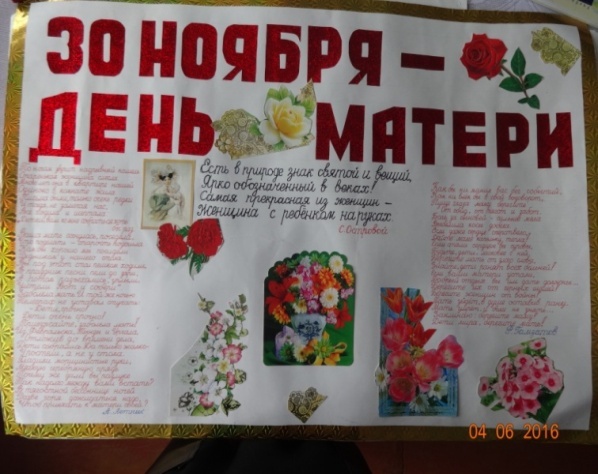 «Новыйгод»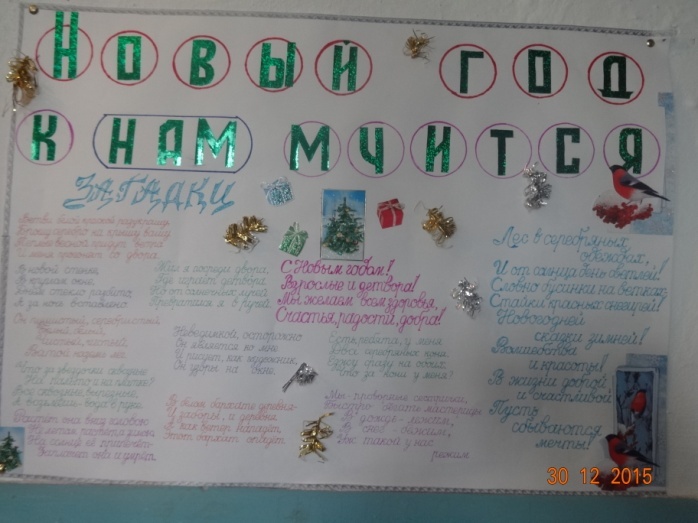 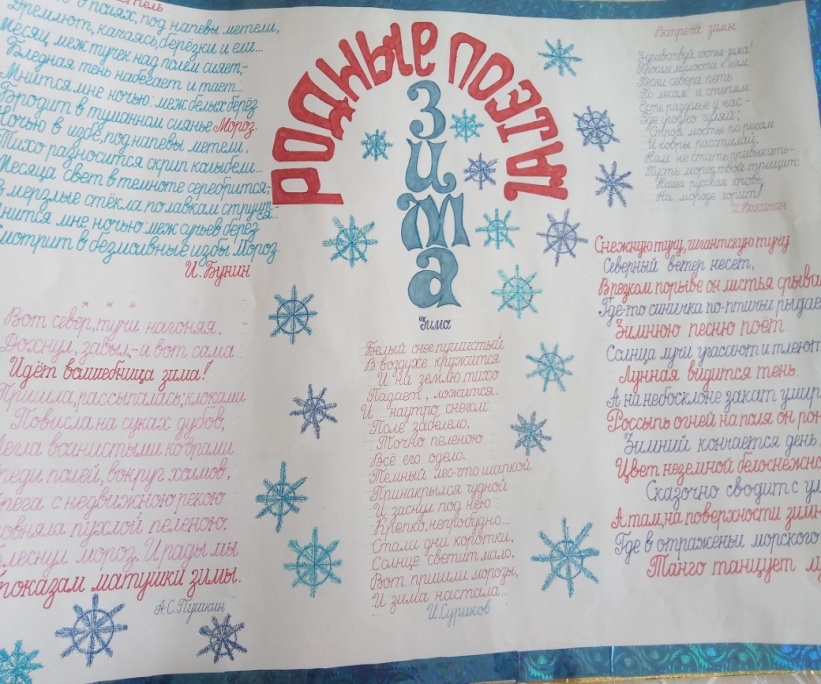  «Международный женский день»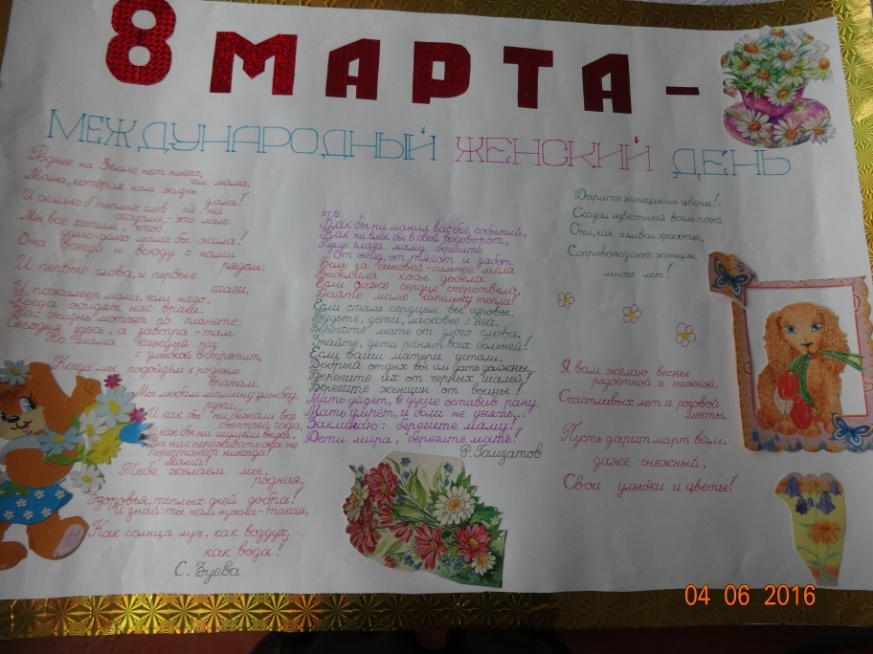  3  марта  была оформлена  выставка  портретов писателей, и стенгазета так как  этот день  считается «Всемирным  днём писателя ».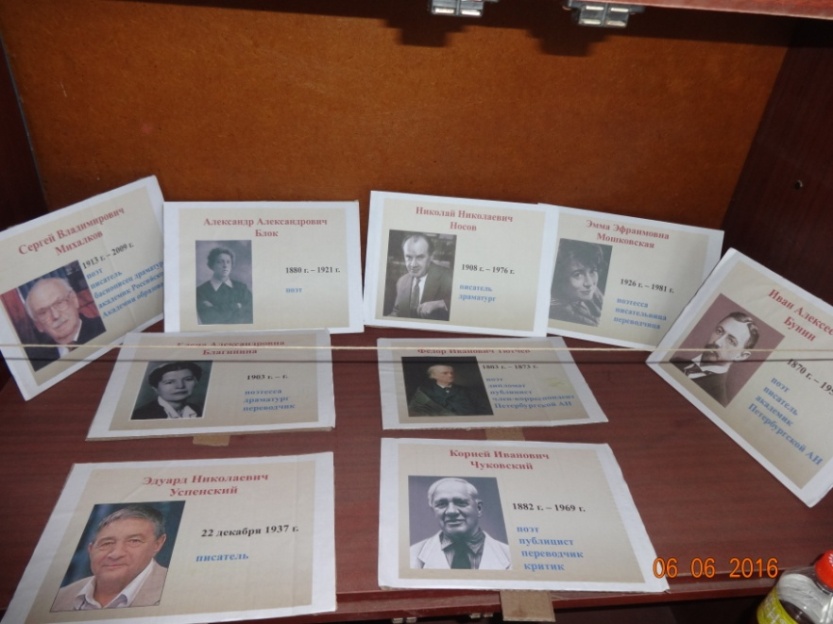 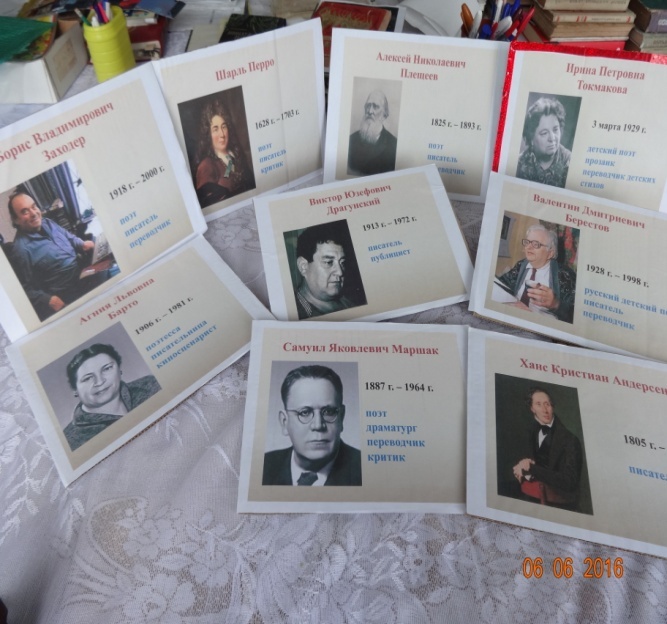 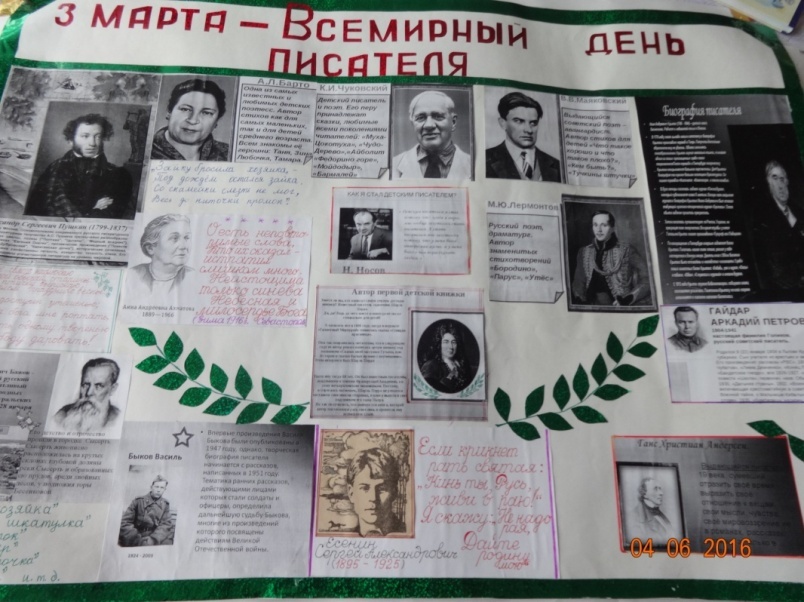 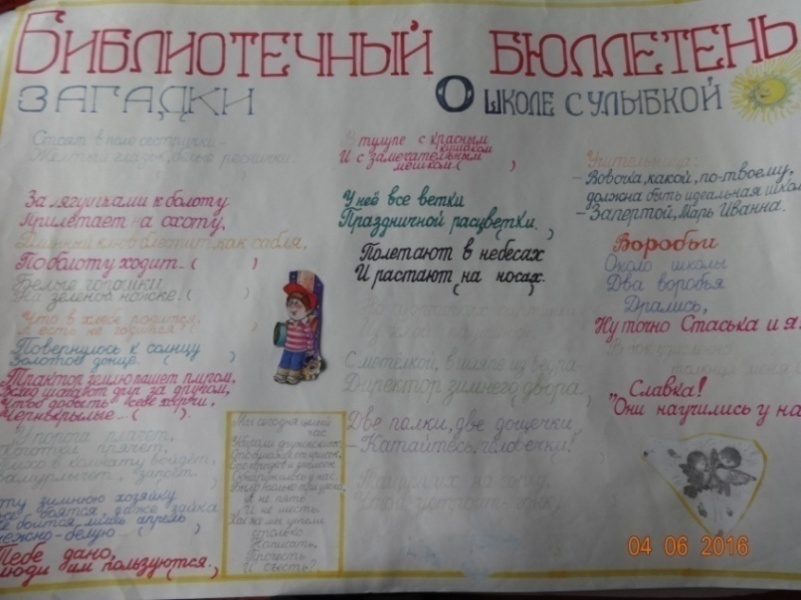 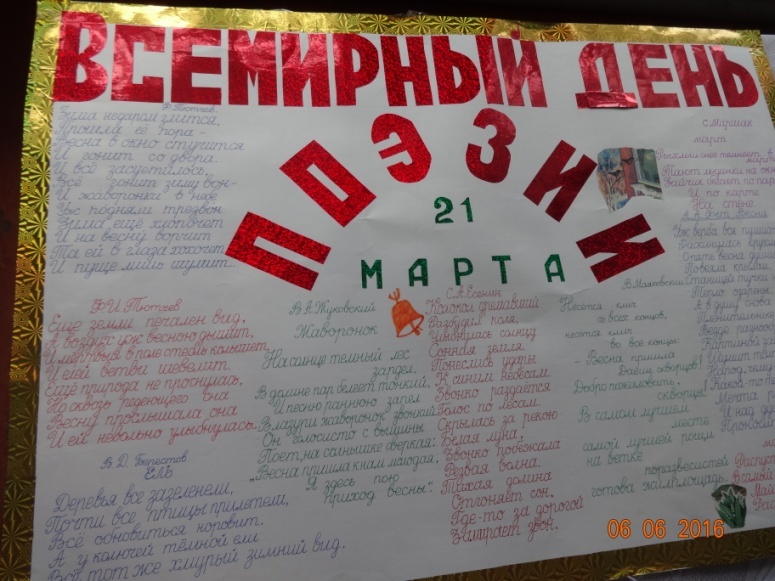 2 апреля «Международный день детской книги»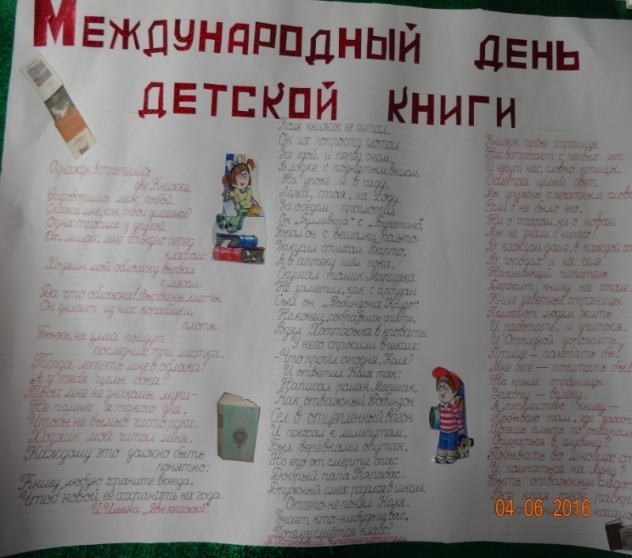 1 Мая «День весны  и труда».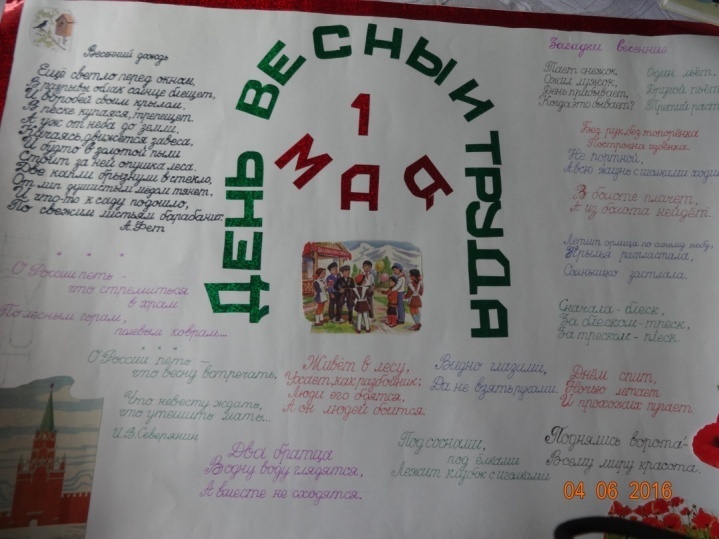 Регулярно оформлялись  выставки книг писателей юбиляров.22 октября была выставка книг писателя  Ивана Алексеевича Бунина  посвящённая   ко дню  рождения  (1870-1953).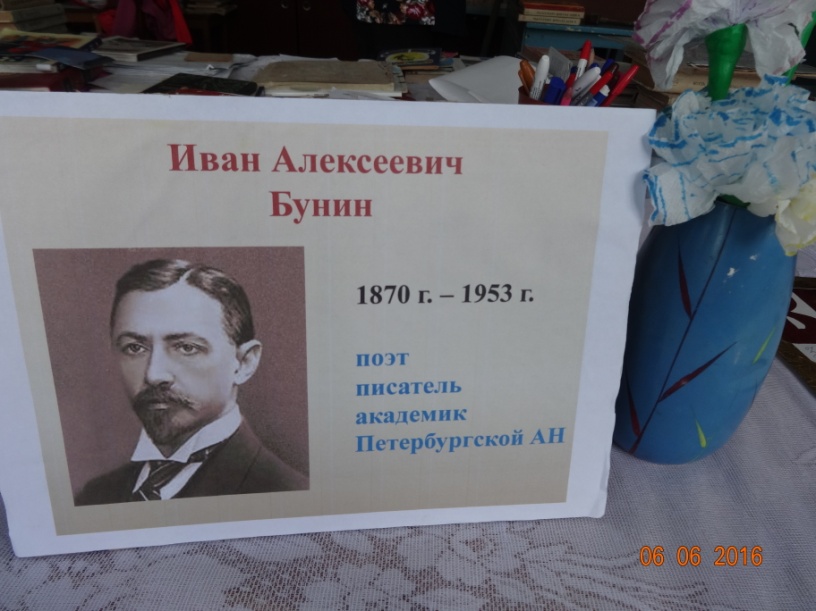 4декабря  была выставка книг поэта   А.Н.Плещеева  посвящённая ко дню рождения.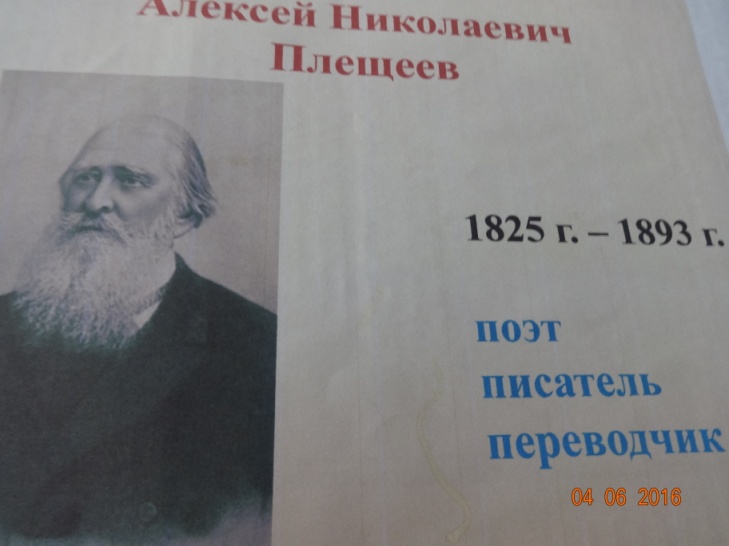 5декабрю  была выпушена стенгазета посвящённая ко дню рождения поэта  А.А.Фета (1820-1892) и подготовлена  выставка книг.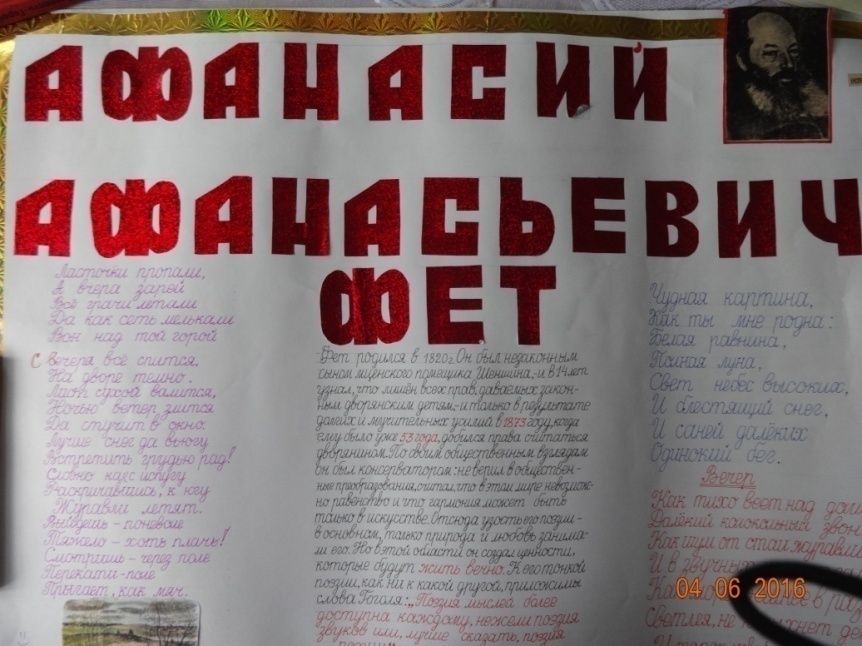 Имеется специальная рабочая  тетрадь на которой  записывается список  должников.Раз в месяц проводился  санитарный день,  ремонт учебников . Раз в четверти проводили  рейды  по  классам  с проверкой  состояния  учебников.  Проводились мероприятия по ремонту книг 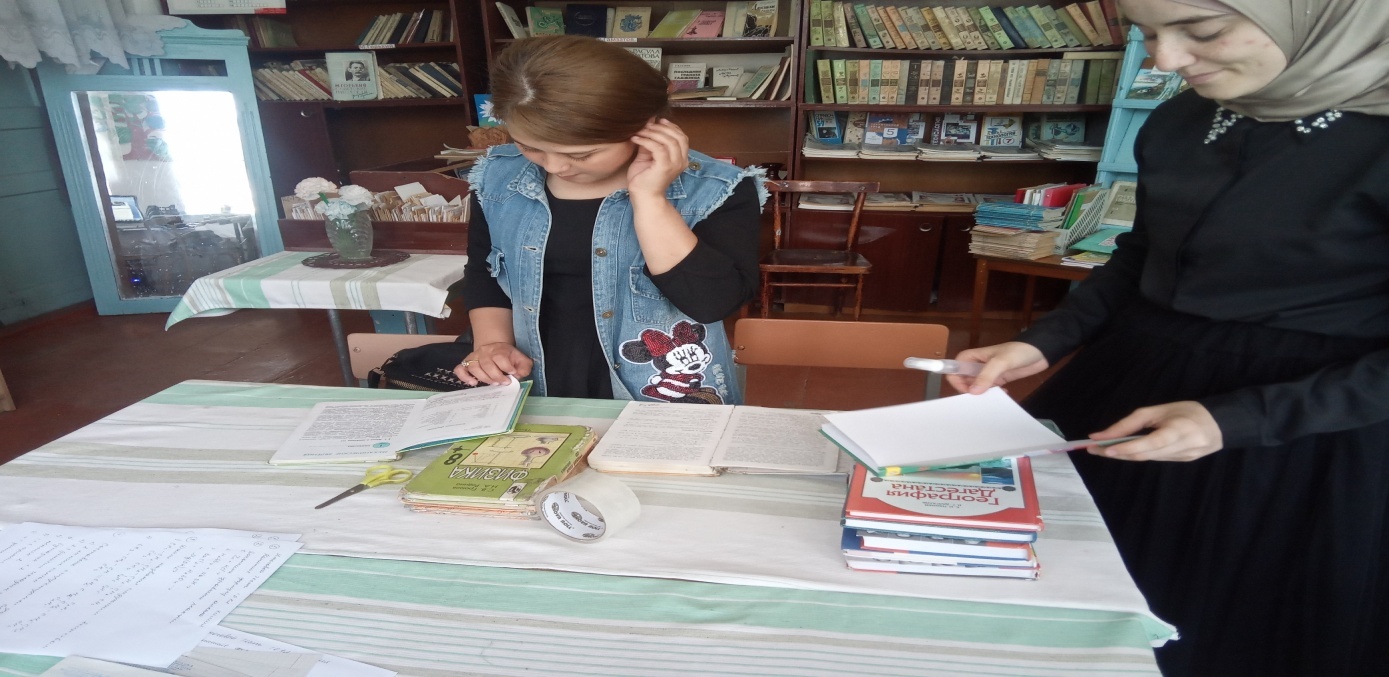  Учебники  учащихся младших  классов  намного хорошем  состоянии  чем  у средних и старших  классов. При сдаче  учебников тоже  заметно  что  младшие  классы  сдают  подклеенные,   отремонтированные при необходимости  учебники.    Проводилась экскурсия  по библиотеке  в 5 классах.  Было согласовано  и утверждено бланк- заказов  учебников на 2018/2019 год  администрацией школыПодготовлен список  перечня учебников, планируемых в новом учебном году по ФГОСу .Обеспеченность учебниками составляет:1 класс-100%, 2 класс-95%, 3 класс-100%, 4 класс-95%, 5 класс 95, 6 класс-80%, 7 класс-100%, 8класс-90%, 9 класс-90%, 10 класс-90%, 11 класс-90%. Общий процент обеспеченности 90%. Учащиеся из малообеспеченных, многодетных семей  и проходившие  полевую  практику обеспечиваются учебниками в первую очередь.            Все книги - в свободном доступе. К сожалению, фонд художественной литературы у нас устаревший, мало книг современных детских писателей, мало книг для начинающих читателей – первоклассников, но тем не менее ученикам интересно и посещают библиотеку часто 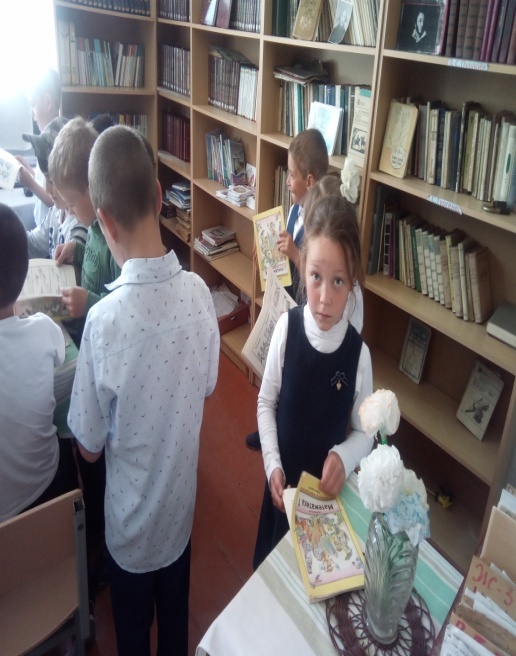 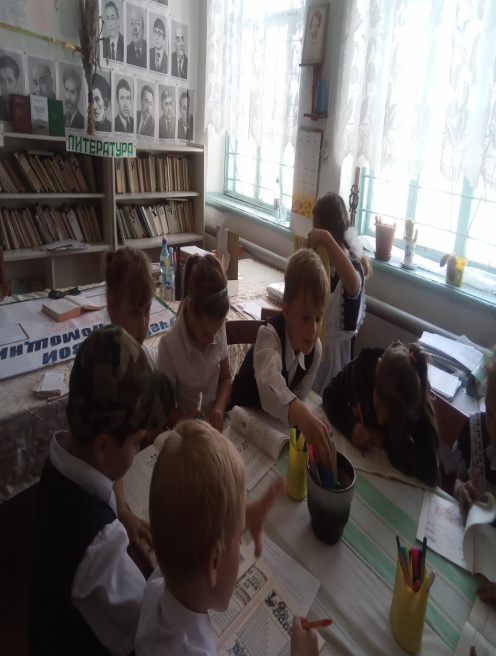 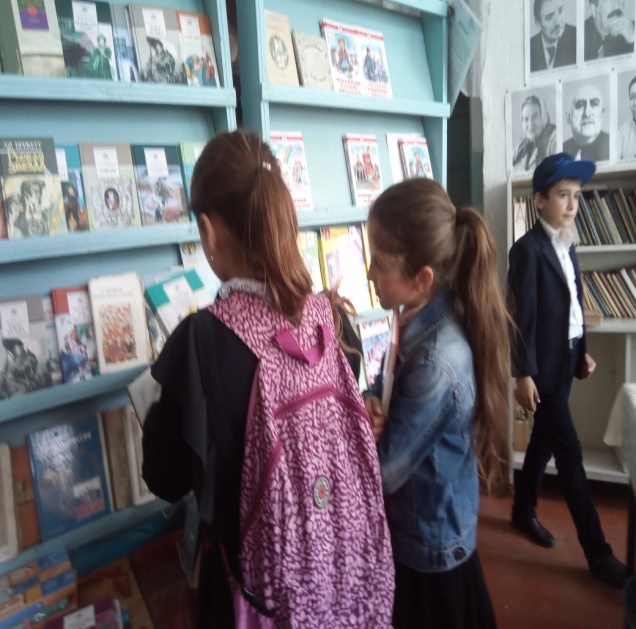 Источники комплектования самые разные: книги приносят в библиотеку учащиеся и родители, дарят педагоги.   В работе библиотеки использовались различные формы и методы привлечения детей к книге, воспитанию интереса к чтению. В начале года было проведено исследование: «Что читают наши дети». Наблюдения родителей, педагогов, библиотекарей показывают, что нынешние дети стали меньше читать, чем их сверстники 5-10  лет назад. Причина этого невысокого интереса к чтению заключается в увлечении телевизором, компьютерными играми.телефонами. Дети в основном читают приключенческую литературу, детективы современных авторов. 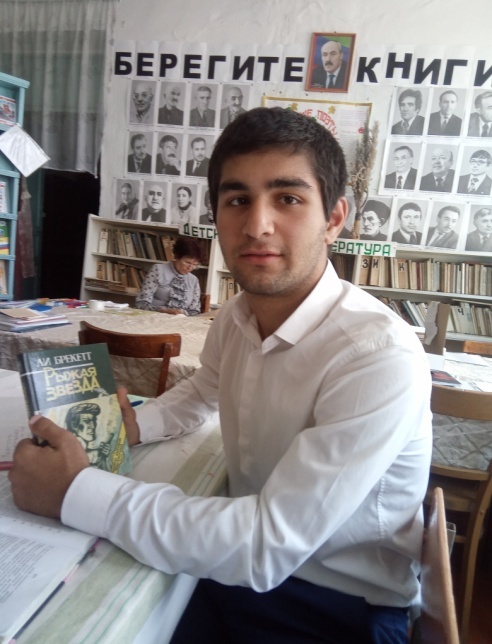 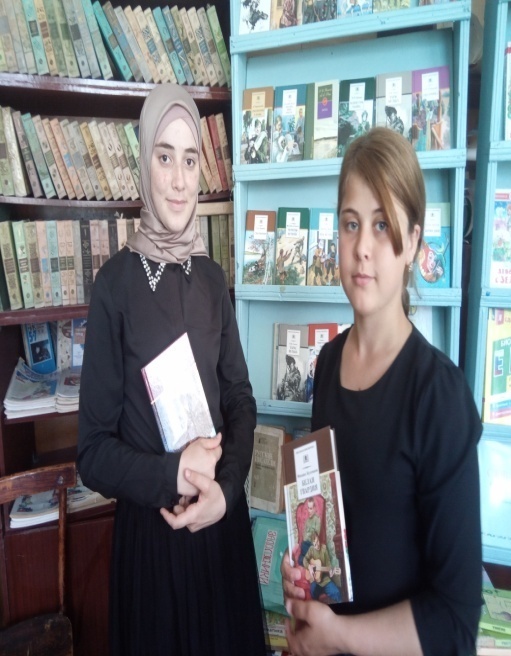 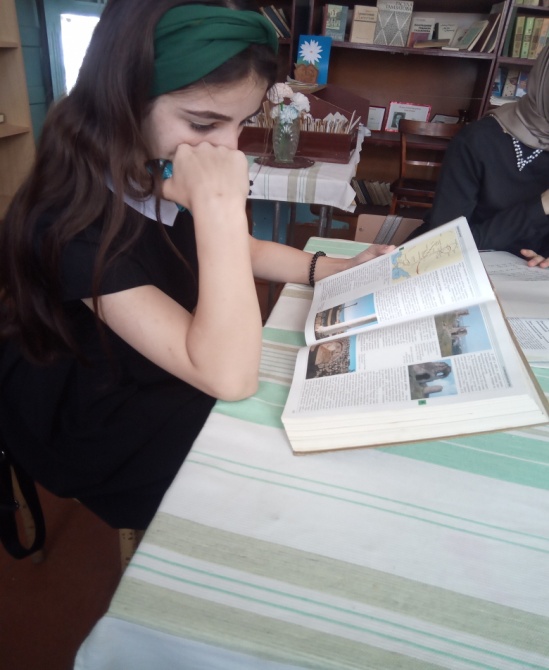     Патриотическое воспитание - одно из главных направлений нашей библиотеки. Воспитание  патриотизма и активной гражданской позиции является сегодня приоритетным направлением образовательного процесса. 
   Государственные символы Республики  Дагестанолицетворяют молодое суверенное государство, имеющее свои исторические корни и традиции. Поэтому необходимо передать подрастающему поколению искреннее уважение и особое отношение к святым для каждого человека символам своей страны. 
    В целях закрепления у детей правильного представления о символике проводились конкурсы рассказов и беседы на тему «О чем рассказывает наш герб», «Знаешь ли ты государственные символы?», «Цвет нашего флага», «Читая паспорт государства».  
Знать и чтить символы своей Родины – это и значит быть настоящим гражданином.Об уважении к государственному языку, бережном обращении с ним ведем беседу с читателями, всё оформление  в библиотеке на русском  языке.Воспитание патриотизма начинается с изучения родного края. Поэтому работа библиотеки по патриотическому воспитанию тесно связана с краеведением.К 70-летию Великой Отечественной войны был оформлен  стенд «Маршалы  Победы». С появлением компьютера появилась возможность подготовить  разные  стенгазеты  более  ярко  и  красиво.         Являясь неотъемлемой частью школы, школьная библиотека имеет огромный и востребованный потенциал в условиях начавшегося в школах обновления всей системы воспитания. Сегодня это - открытый мир, функционально ориентированный на живые и меняющиеся потребности ребенка. Надо, чтобы в этом мире школьнику-читателю было комфортно. Жизнь постоянно заставляет нас думать над тем, как оформить интерьер, как создать комфортную обстановку, какие конкурсы провести... Находимся в поиске новых форм и методов развития наших читателей. Все это, надеемся — залог  успеха в работе по приобщению детей к чтению.1. Краткая справка о библиотеке:    - Общая площадь библиотеки  126 кв.метров    -  Наличие читального зала (количество мест), книгохранилища 54 кв.м читальный зал, 72 кв.м. книгохранилище.    -  Техническое обеспечение ( компьютер).    -  Зав.библиотекой / библиотекарь:Раджабова Р.М.- высшее образование, 3.5  года стажа библиотечной работы,  ставка .    - Режим работы библиотеки :с 9.30 до 16.30.2. Контрольные показатели работы библиотеки (за   пять  учебных лет)3. Задачи, поставленные за текущий период работы библиотеки-выполнены 4. Анализ работы по направлениям деятельности:    -  Организация библиотечного фонда- регулярно ведётся  списание, замена.    -  Работа с учебным фондом-пополняется  фонд за счёт дарения  книг.    -  Справочно-библиографическая работа,   работа по пропаганде библиотечно-библиографическихзнаний-по мере  поступления  запросов  выдавались  библиотечно- библиографические  справки     -  Работа с читателями (индивидуальная, массовая и групповая)- согласно  плана    -  Повышение квалификации5. Вывод о работе библиотеки за отчетный период6. Постановка задач на новый учебный годНаправления деятельности работы школьной библиотеки:				1.Организация библиотечного фонда–Изучение и анализ состава фонда–   Численное и качественное изменение фонда за прошедший год, книгообеспеченность–Формирование фонда библиотеки традиционными и нетрадиционными носителями информации      (СD,  аудио, видео материалы)–    Комплектование фонда научной, методической, справочной, художественной, программной,         отраслевой литературой–   Оформление подписки на периодику -–   Учет библиотечного фонда (ведение документации)- дневники–   Прием и оформление документов, полученных в дар, учет и обработка-книга учёта даренных книг.–   Выявление и списание ветхих, морально устаревших и неиспользуемых документов      по установленным правилам и нормам– по мере ветхости.–   Расстановка документов в фонде в соответствии с ББК-соответствует ББК–   Оформление фонда (наличие полочных, буквенных разделителей, индексов), эстетика  оформления–   Работа по сохранности фонда-борьба с грызунами , санитарные часы.–   Инвентаризация2.Работа с учебным фондом–Ознакомление педагогического коллектива, родителей с Федеральным перечнем              учебников, рекомендованных  (допущенных) в образовательном процессе+–Составление совместно с учителями-предметниками заказа на учебники с учетом их       требований, его оформление +–Согласование и утверждение заказа на учебники с  администрацией школы, его передачаМетодисту ИМЦ +–    Контроль за выполнением сделанного заказа.–    Прием и техническая обработка поступивших учебников (оформление накладных, запись в книгу суммарного учета, штемпелевание, оформление картотеки) +–    Оформление отчетных документов (диагностика уровня обеспеченности учащихся и др.)–    Прием и выдача учебников +–    Информирование учителей и учащихся о новых поступлениях учебников и учебных пособий +–    Периодическое списание ветхих и устаревших учебников +–    Проведение работы по сохранности учебного фонда +–    Работа с резервным фондом учебников (ведение учета, составление сведений для         межшкольного, районного обменного фонда, передача в другие школы)–    Изучение и анализ использования учебного фонда +–    Работа с каталогами, тематическими планами издательств на учебно-методическую литературу, рекомендованную Минобразования России–    Пополнение и редактирование картотеки учебной литературы–    Расстановка новых изданий в фонде- по мере  поступления –    Работа по сохранности учебного фонда (проведение рейдов по проверке состояния учебников, ремонт учебников)- регулярно  по мере  проведения  рейдов , выпуск  газеты «Молния».3.Справочно-библиографическая работа.Работа по пропаганде библиотечно-библиографических знаний.–    Ведение справочно-библиографического аппарата (СБА) с учетом возрастных особенностей  пользователей (каталоги, картотеки, рекомендательные списки, выделение  справочно- информационных изданий).+–    Ознакомление пользователей с библиотечно-библиографическими знаниями ( знакомство с правилами пользования библиотекой, знакомство с расстановкой фонда,ознакомление со структурой и оформлением книги, овладение навыками работы со  справочными  изданиями и т.д.) +–    Проведение  занятий и кружков по пропаганде библиотечно-библиографических знаний. --–Проведение практических занятий по использованию традиционных и электронных информационных ресурсов--4. Работа с читателями–    Выдача документов пользователям библиотеки  (количество и состав читателей по группам,  количество  посещений, средняя посещаемость, книговыдача, книговыдача по отделам,  обращаемость, читаемость)+–    Обеспечение работы читального зала (при его наличии)+–    Индивидуальное обслуживание (беседы о прочитанном, консультации, подбор документов для подготовки педсоветов, методобъединений и т.д., подбор литературы для написания докладов, рефератов, сообщений, диагностическое анкетирование, творческие работы и т.д.)   +–    Групповое и массовое обслуживание,  воспитательная работа (книжные выставки, открытые просмотры новой литературы, библиотечные плакаты, газеты, тематические папки,  обзоры  книг,  литературные встречи, гостиные, викторины и др.  Участие в общешкольных мероприятиях, декадах по предметам, педсоветах, совещаниях, круглых столах, родительских собраниях, классных часах и др.)+–    Работа с активом библиотеки +–   Организация обслуживания по МБА (совместная деятельности с городскими, сельскими,школьными  библиотеками, клубами и пр.) 5. Повышение квалификации–    Обучение на курсах повышения квалификации–    Участие в работе методических объединений, советов, конкурсах, семинарах и др.   (знакомство с опытом работы коллег, обобщение опыта, выступления, применение  полученных знаний на практике)–    Изучение специальной литературыПоказатели работы библиотеки     Исходя, из вышесказанного, на 2018--2019 учебный год школьная библиотека ставит следующие задачи:организовывать мероприятия по привлечению пользователей к работе с различными информационными носителями, в том числе электронными;организовывать мероприятия, ориентированные на воспитание нравственного, гражданско–патриотического самосознания личности, формирование навыков здорового образа жизни;особое внимание уделить работе с западающими звеньями тех учеников, которые редко приходят в библиотеку;наладить более активную и полную  работу с родителями;планировать работу библиотеки с учётом норм времени рекомендованных в работе школьной библиотеки;завершить работу по систематизации фонда.Часы работы  библиотеки  с 9.30—16.30, кроме субботы.В субботу  с 9.30—14.30.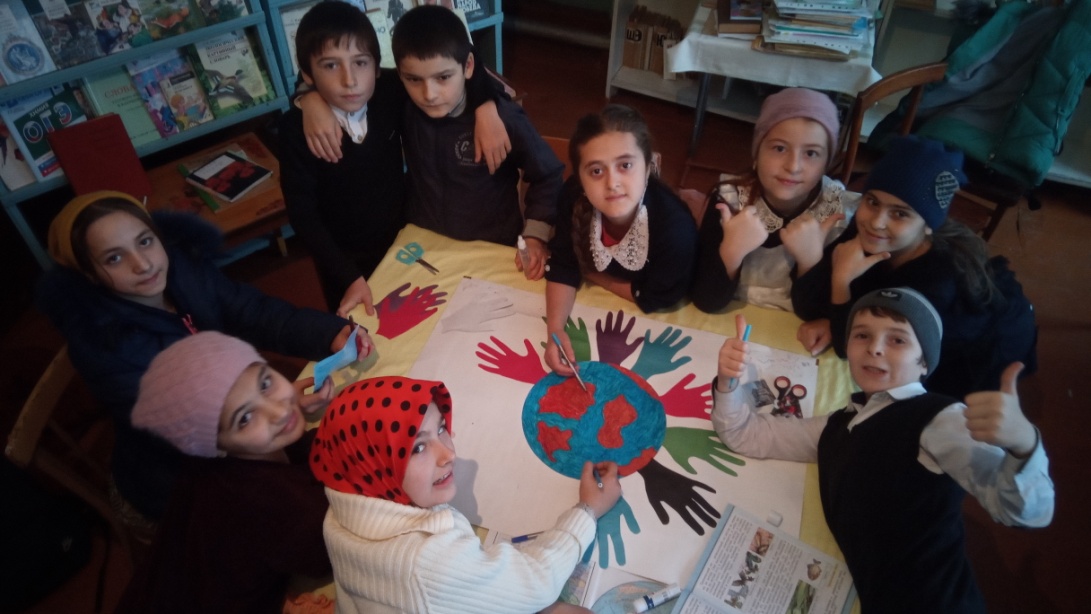 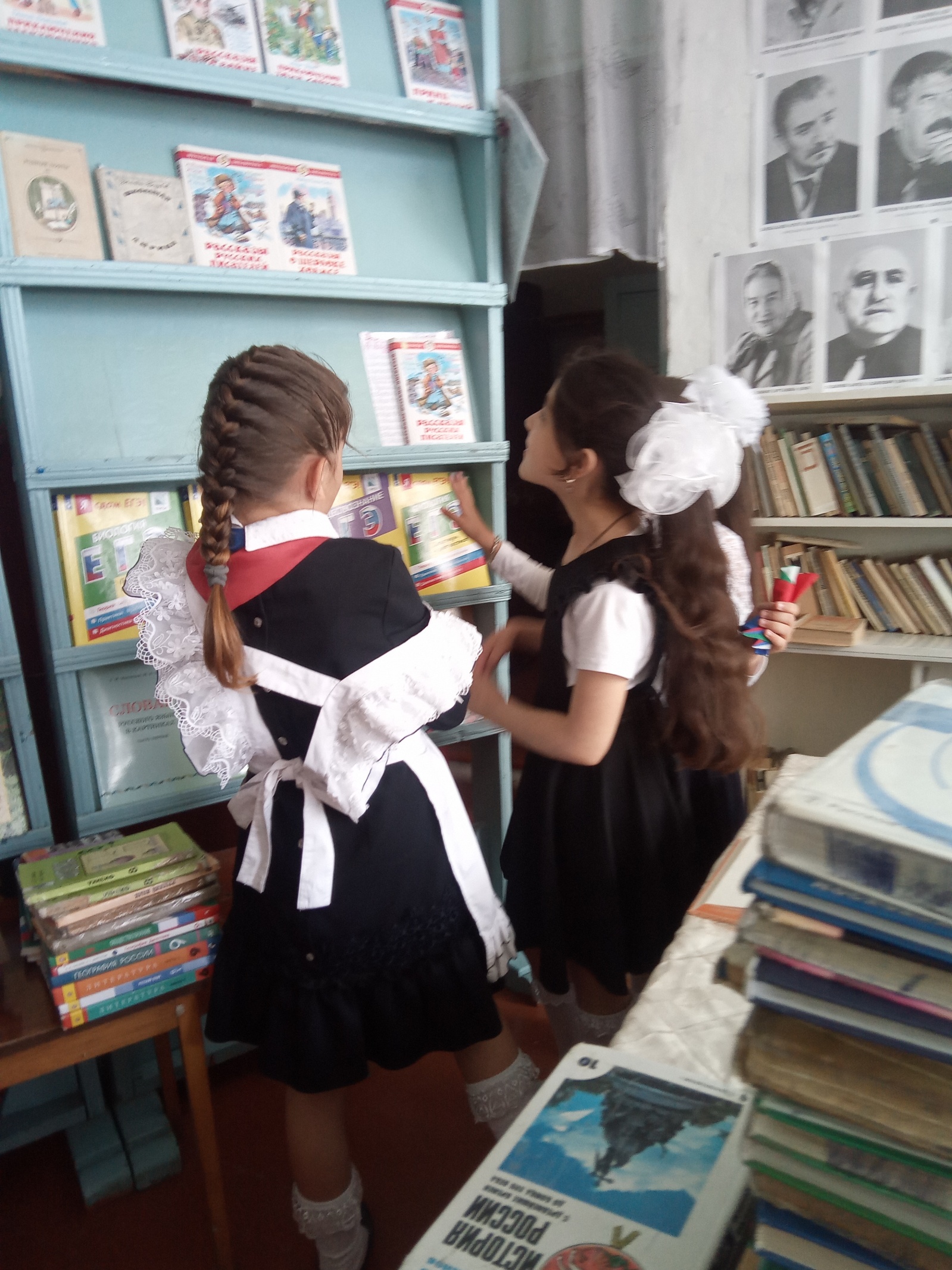 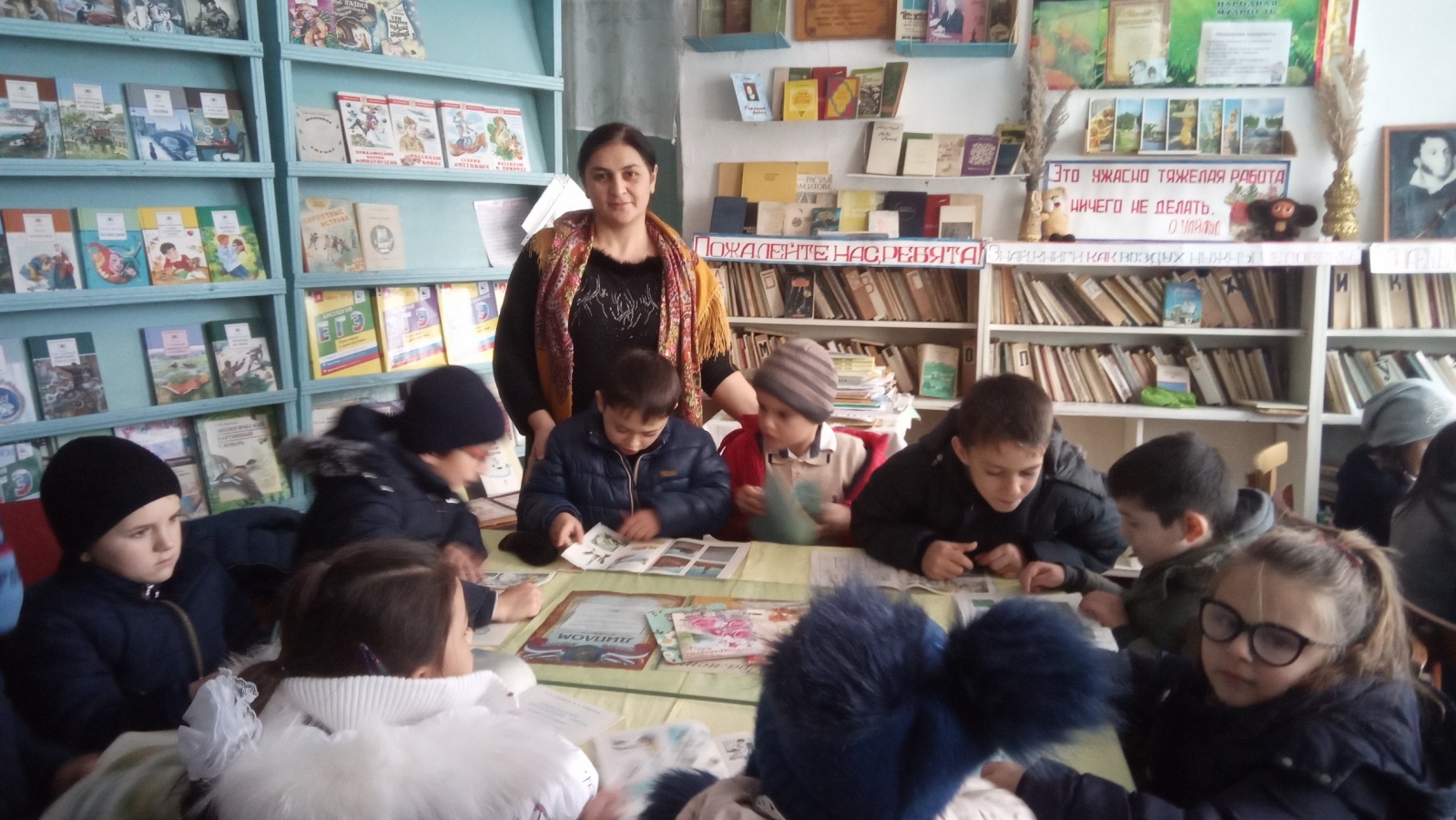 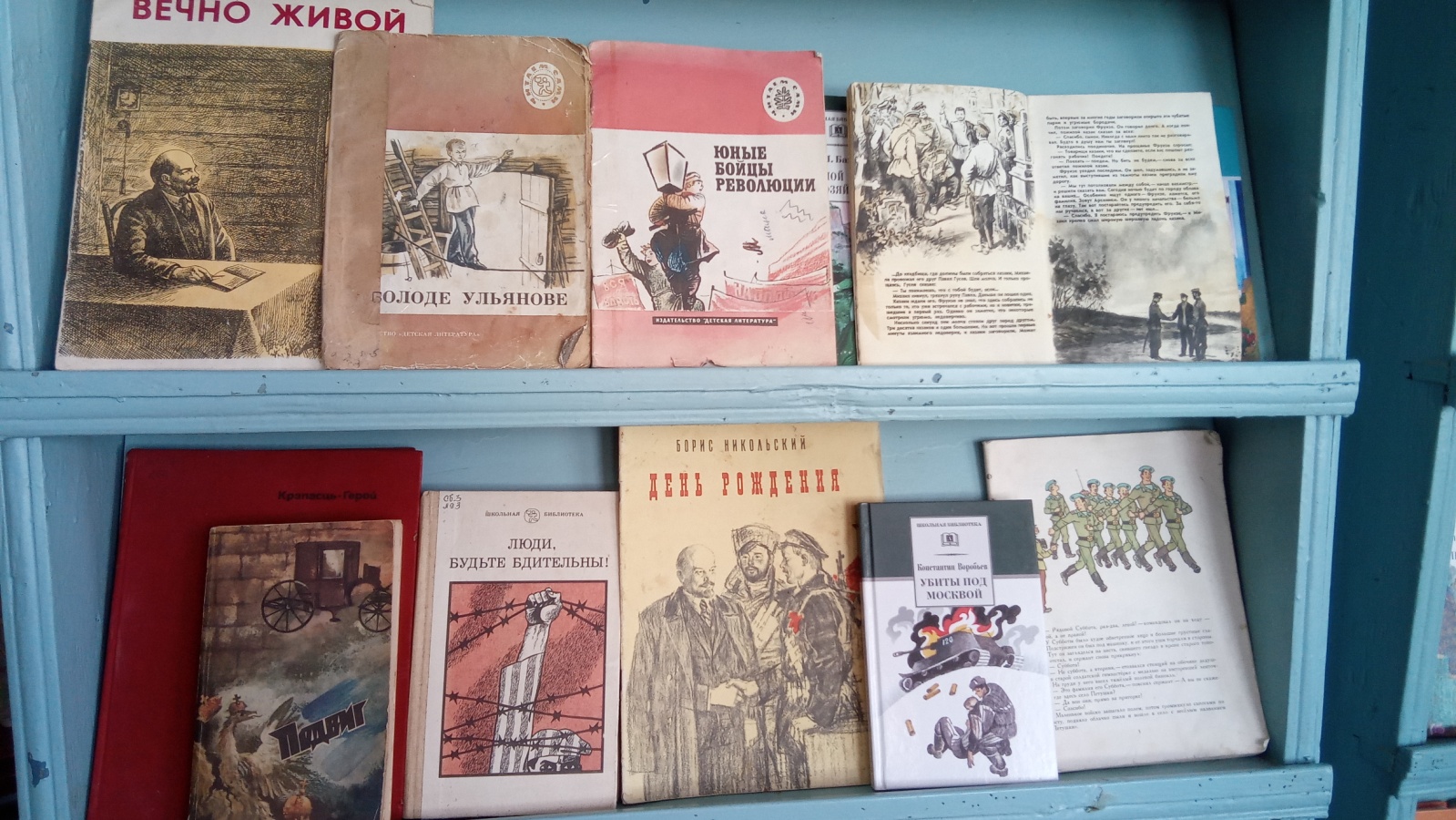 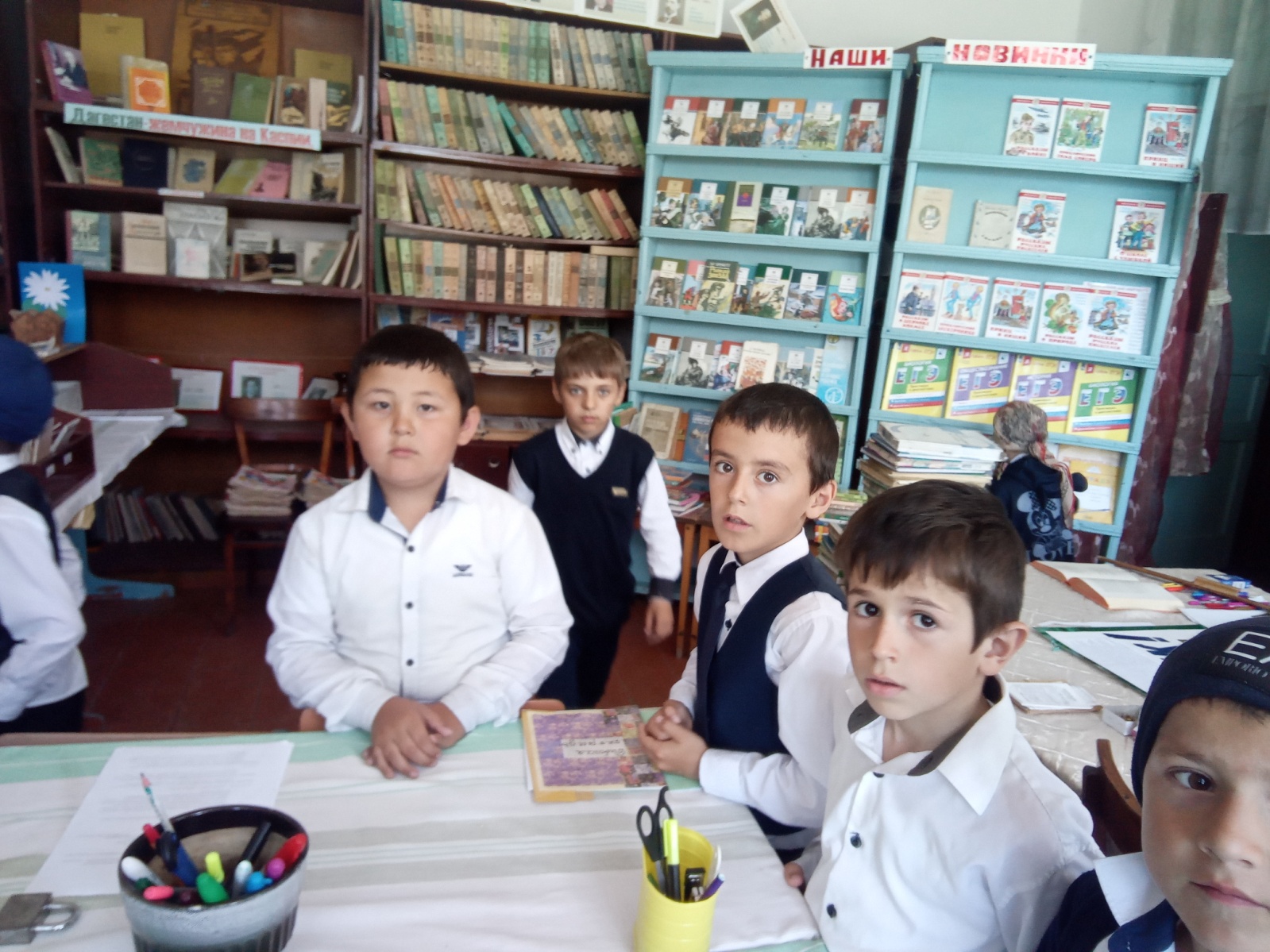 Учебный годУчебный год2014-20152015-20162016-20172016-20172017-20182017-20182018-2019Количество учащихся в школе335331322322295295306Количество преподавателей32323434313131Количество читателей (всего)374363356356345345337Количество читателей (учащихся)335331322322295295306Количество посещений3171310030303030300030003Средняя посещаемость  14.614.414.114.114.114.114.5Книговыдача167941679216794167941678616786Обращаемость 80%80%80%80%80%80%80%Книгообеспеченность60%65%80%80%90%90%90%Книжный фонд (без учебного фонда)21441214412144121441233312333123331Методическая558558----------------------Художественная18363183631836318363183631836318363CD / аудио / видео_------Подписка ИМЦ / ОУ_------Учебный фонд4300430043004300435043504350Учебники4300430043004300435043504350Общая обеспеченность учебниками  (%)90%90%90%90%90%90%90%Обесп. учебниками из фонда библиотеки (%)90%90%90%90%90%90%Обеспеченность учебниками детей из м/об. семей (%)100%100%100%100%100%100%98%Количество учебников на одного уч-ся12121212121212Пополнение книжного фонда (всего)за отчетный период_---271327132713СписаниеПополнение  фонда учебников (всего)за отчетный период _--2713271327132713